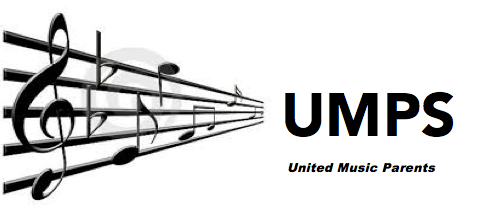 October 3, 2016Meeting MinutesWendy Nielson called the meeting to order at 7:01.Members in attendance:Wendy Nielson, Allie Umhoefer, Jamie Schlecht, Debbie Klein, Sue Baker, Shari Hanneman, Lori Kampstra, T.J.Hull, Judy Dornacher, Randy Raduenz, Carmen Affeldt, Therese Rilling, Kelly Hazlett, Debra Kelly, Tyler KellyMinutesMinutes from the September meeting were presented for review. A motion was made by Judy Dornacher and seconded by Debbie Klein to approve the minutes. The motion passed.Treasurer’s ReportWendy Nielson presented the treasurer’s report.A motion was made to reimburse Mrs. Umhoefer $609.21 for luggage expenses from the Ireland trip. The motion was made by Judy Dornacher and seconded by Shari Hanneman.The motion passed.A motion was made to increase the budgeted amount for the percussion cart from $1,000 to $1,100. Lori Kampstra made the motion and Debbie Klein seconded it. The motion passed.Motion to approve treasurer’ report was made by Shari Hanneman and seconded by Debbie Klein. The motion passed.Director’s Reports:Miss Schlecht – ChoirImportant Dates/RehearsalsTuesday, October 4th:  Show Choir After School - Clean and work all choreography - 2:45 - 4:45Wednesday, October 5th:  Community Pep Rally - Chamber Choir Singers (volunteers) - report at 6, or after the parade; black and gold clothesFriday, October 7th - Homecoming Football Game/Chili Dinner Report time 6:00 pm in the choir room; warm-up and walk to field.  Sing just before 7pmBand, poms, cheer, etc students walk down to join us center field to singWednesday, October 12th:  3pm - 5pm - Show Choir Tech in the Saber Center After SchoolWednesday, October 12th - Orlando Trip Deposits DueThursday, October 13th:  9am - 11am - Broadway Concert Full Tech Rehearsal During School - All Choirs - excused from 2A and Gold BlockThursday, October 13th:  7:00 pm - Franklin Choirs:  On Broadway! Call time 6:15 pmWill discuss concert dress in classes (each will vary slightly)Great variety --- should be a fun concert!!Kids have been doing an amazing job with all these extra practices...incredibly dedicated. Great new student directors, choreographers and assistant teachers this yearSpirit Wear should be in mid-October (Burghardts)Winter Concert - December 7th (Wednesday)Mr. Hull – OrchestraAlternate dress for the holiday concert because it is seasonal.Tin whistle will be starting and taking place during gold block every other Friday.Mrs. Umhoefer – BandMarching band doing well. Work on visuals to raise scores.Weekly band e-mails contain the latest updates.Wednesday 3-4:30 rehearsal for homecoming parade. Bring 3:00 for pizza by Tuesday. In parade and done between 7:30 and 83-4:30 rehearsal then chili dinner before performing at homecomingSenior awards in band room before performingLast rehearsal Wednesday11:00 report for stateUniforms will not be done. Jackets are last to be completed because of detail.Jazz starts next Monday.Business:Vice President – January 2017One person is interested. Please submit names of any other people interested.Chili Dinner – HomecomingStill looking for volunteers to start at 3:00 and work throughout the night.175 people already in the count.Craft FairVolunteer sign-ups will be available soon70 boothsHome sales Yankee Candle FundraiserWill be sent home next MondayDue at the end of the monthReturned before ChristmasMusic Dept. Super Fan ShirtsForms went outFor individual programsDue on WednesdayOther BusinessNew sign for the craft fairNew numbers for craft fair signsA motion was made to approve $300 for new signs by Judy Dornacher and Debbie Klein. The motion passed.Marching Band will be offered a hot dog dinner after their state performance. Money will be due the Wednesday before.AdjournA motion was made to adjourn by Judy Dornacher and seconded by Debbie Klein.The meeting adjourned at 7:29.Upcoming DatesOctober 7th		Community Chili DinnerOctober 13th		Choir Broadway ConcertOctober 20th		Orchestra ConcertOctober 28th		Marching Band BanquetNovember 3rd 	UMPS MeetingNovember 12th	Cinnamon & Cider Craft FairNovember 22nd	Jazz Band ConcertDecember 1st		Hollywood Talent ShowDecember 5th 	UMPS MeetingDecember 7th	Choir ConcertDecember 13th	Band ConcertDecember 19th	Orchestra Concert